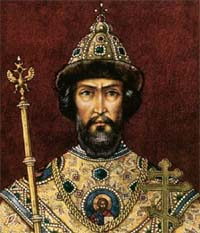 Правление Федора ИвановичаПриход к власти Бориса Годунова: внутренняя и внешняя политикаСамозванцы.Правление Федора ИвановичаПосле смерти великого русского царя Ивана Грозного в 1584 году, русский престол достался его сыну. Царь Федор Иванович к делам государственным был холоден и управлением страной практически не занимался. Природа наградила его слабым здоровьем, поэтому большую часть времени новый царь проводил в кровати или в молитвах. Понимая, что царь Федор Иванович не сможет управлять страной, от его имени принимать решения взялся Борис Годунов, брат жены Федор, Ирины.Начало царствования Федора обещало быть сложным, поскольку ему, равно и лицам от имени его правящим, предстояло сплотить российское общество, прежде всего, бояр и дворян, семейства большинства из которых находились во вражде из-за опричнины, введенной Иваном Грозным. Одним из способов достижения этой цели стало публикованные указа о «заповедных летах». Суть этого указа заключалась в запрете крестьян переходить в услужение к новому хозяину без согласия старого. Это был временная мера, но на Руси нет ничего более вечного, чем временное. Сей указ впоследствии так никто и не отменял.Эпоха, в которой властвовал Царь Федор Иванович, отличалась большим ростом строительства церквей, храмов и монастырей. Многие дети дворян в это время были насильно направлены в Европу для обучения. Это был необходимый шаг, поскольку без развития науки в стране, Россия могла навсегда отстать от европейских государств.В 1586 году случилось важное событие для внешней политики России. В этом году умер король Речи Посполитой Стефан. Воспользовавшись этим фактом, Борис Годунов, от имени русского царя, заключил с поляками мир до 1602 года. Это был важный шаг, позволивший нашей армии сфокусироваться на единственном противнике – шведах. В это время Шведское государство было крайне могущественным и открыто заявляло о своих притязаниях на земли в Прибалтике. В результате в 1590 году началась русско-шведская война. Продлилась она 3 года. По ее результатам Российское царство вернуло себе города Ям, Корела, Копорье и Ивангород, тем самым значительно упрочив свои позиции в данном регионе. Одновременно с этим большие силы был брошены на укрепление южных границ государства, что должно было обезопасить Россию от набегов Крымского Хана.В 1587 году Александр, царь государства Кахетия, что на Кавказе, просил о присоединении своей страны в состав России. Просьба сия была удовлетворена. Расширение границ государства продолжалось. К 1598 году на территории Сибири было полностью разбито сопротивление местного Хана, и этот регион вошел в состав России.Знаковым для истории России сей эпохи стал день 15 мая 1591 года. Из Углича, в котором жила Мария, жена Ивана Грозного, и ее сын Дмитрий, в этот день пришли известия о смерти Дмитрия. В Углич была отправлена специальная комиссия, деятельность которой, однако, сложно назвать продуктивным, поскольку в заключении ими вынесенном говорилось, что Дмитрий сам изранил себя ножом. Важность этого события заключается в том, что Царь Федор Иванович не имел детей, и Дмитрий, как младший сын Ивана Грозного, должен был унаследовать русское царство.Царь Федор Иванович 6 января 1598 года умер, прервав своей смертью, целую династию Рюрика.Приход  к власти Бориса ГодуноваСмерть Федора Ивановича 6 января 1598 года, а также тот факт, что он не оставил после себя наследника, привели к весьма печальным событиям на Руси. Формально власть должна была перейти к Ирине, но она не соглашалась на престол, продвигая к нему своего брата Бориса. Для этого она даже ушла в монастырь. Но все оказалось намного сложнее, и Борис Годунов к царству шел очень тяжело. Правление Бориса Годунова должно было начаться сразу после ухода Ирины в монастырь, но Боярская дума не признавала в нем царя, а Романовы выступили с резкой критикой Бориса.В итоге Борис перебрался в Новодевичий монастырь. С 20 января по 10 февраля 1598 года к нему туда пошли шествия, которые организовал патриарх Иов. Приходящие просили Бориса на царство. Борис поставил условие - созвать Земский собор. Кстати в этом и есть весь Годунов - внешне он говорит: "Нет не хочу, чтобы меня только узкий круг избирал, хочу чтобы на Земском соборе избрали". Он прекрасно понимал, что на узком кругу его никогда не изберут, поэтому нужно созвать широкий Земский собор, и на нем переиграть Боярскую думу.Личность Бориса ГодуноваБудучи болезненным и суеверным человеком Годунов очень боялся порчи. Ему все казалось, что его противники наводят на него порчу. И поскольку недоверие было с обеих сторон рано или поздно этот "гнойник" должен был прорваться. И оно порвалось. Первым пал Богдан Бильский. Его поставили к позорному столбу, выщипали по одному волосу всю бороду, и отправили в ссылку в Нижний Новгород. Затем в октябре 1600 года в злонамерении относительно жизни царя были обвинены Романовы. В думскую комиссию по решению этой проблемы были специально подобраны противников Романовых из числа знатного боярства. Почему выбраны было именно знатное боярство? Потому, что с точки зрения табеля о рангах Годуновы стояли намного выше Романовых. Федора, лидера клана Романовых, постригли в монахи под именем Филорета (это отец Михаила Романова, будущего русского царя), а троих его братьев отправили в Сибирь, где они все умерли в тяжелых условиях.Нужно сказать что, Борис, при всех своих достоинствах, был человек очень мнительный. Он боялся покушений и порчи, относясь к этому очень серьезно.Земский Собор против Боярской Думы17 февраля собрался Земский собор, который избрал Бориса Годунова на царство. Но это еще ничего не означало. Потому что Боярская дума должна была это зарегистрировать, но она отказалась это делать. То есть Земский собор избрал Бориса, а Боярская дума отклонила его кандидатуру. Она предложила ввести в стране Боярское правление (другими словами - олигархию), но против этого выступил уже Земский собор.Раскол в верхах привел к тому, что вопрос о престолонаследии был перенесён на улицы. И здесь у Годунова было преимущество, потому что контролируя политический сыск, он имел очень много агентов, которые начали активную агитацию за него на улицах.Правление Бориса Годунова20 февраля было организовано шествие к Борису и Ирине, чтобы Борис занял трон. Но Годунов категорических отказался. Он повязал платок вокруг головы, говоря, что он скорее повесится, чем станет незаконно избранным царем.21 февраля манифестация повторилось, и, наконец, Годунов дал согласие. Однако Дума стоял на своем и 26 февраля Борис возвратился в Москву и Иов его благословил на царствование. Формально - началось правление Бориса Годунова, но Дума все равно хранила молчание. То есть получается, что Годунов всё равно незаконный царь. В результате Борис опять уезжает в Новодевичий монастырь.Члены Боярской думы начали плести новую интригу. Они решили сделать ставку на Симеона Бекбулатовича. Напомню, что в какой-то момент Иван Грозный посадил великим князем московским Симеона Бекбулатовича, крещеного татарина. На момент начала Смуты он был совсем уже старый человек, но Боярская дума (может быть и из-за этого) сделала на него ставку. И тогда Годунов придумал очень интересный ход (то, что это ход выяснилось потом). Вдруг гонцы прискакали и сказали: "Крымское угроза. Крымцы идут на Москву!". Годунов стал собирать войско в поход. На Руси был издревле такой порядок - все видные представители боярской думы автоматически становились воеводами. А все военачальники перед началом похода приносили клятву верности царю. Если ты не приносишь перед военным походом присягу верности царю, то ты предатель и автоматически: либо ссылка, либо на плаху. Поскольку Борис Годунов был благословлен патриархом и Земским собором на царствование, Боярской думе пришлось целовать крест и присягать на верность Годунову. Казачье войско выступило к Оке, а там оказался никаких крымцев нет. Так Годунов переиграл Боярскую думу. Те после возвращения из "похода" опять были вынуждены целовать крест Борису и тогда уже случилась настоящая инаугурация царя.Борис Годунов тайно дал обед боярам 5 лет не проливать кровь ни в коем случае чего бы они ни сделали. Молодой царь понимал, что от знати зависит будущее его династии. Поэтому он стремился показать боярам, что он их царь. Он вернул в Боярскую думу, тех кто пострадал от Опричнины, и попытался сделать их противовесом Шуйским и Романовым. Ведь на тот момент Шуйские и Романовы выступали как союзники.Внутренняя и внешняя политика ГодуноваОсновные этапы внутренней политики России периода правления Бориса Годунова следующие:"Налоговая амнистия". Населению были прощены все задолженности перед государством.На 5 лет была отменена смертная казнь (примечательно, что само правление Годунова продлилось немногим более 5-ти лет).Благоустройство Кремля и Москвы. Строительство крепостей на Юге страны.Обучение боярских детей в Европе (неудавшаяся затея).Попытки открыть массовые учебные заведения для всех. Попытка неудачная.Сложности правления ГодуноваЧто работал тогда против Годунова? Казалось всё. Правление Бориса Годунова ознаменовалось сильным голодом 1601-1602 годов. Вот что к этому привело. В начале 17 века в Европе начался "малый ледниковый период". Связанно это с многими факторами, начиная от систематического извержения вулканов в районе Тихого океана, которые продолжались всю вторую половину 16 века, и заканчивая более серьезными климатическими движениями. В России лето 1601 года было холодным и дождливым. Весной 1602 года ударили морозы, которые уничтожили семенной фонд. В результате 1602 и 1603 годы - сильный недород урожая. Если в конце 16 века хлеб продавали за 3-4 копейки за «Четвертину», то уже в 1603 году за 3-4 руб. В результате население стало массово гибнуть от голода.Годунов пытался решить проблемы - он расширил строительные работы, организовал раздачу зерна. В обстановке голода 1601- 1602 годов он объявил о временном восстановление Юрьева дня. Для чего это делалось? Чтобы крестьяне, которые относились к бедным помещиками могли перейти к тем, кто богаче, чтобы просто пережить голод. Но в результате Годунов этим решением настроил против себя ту часть дворян, которые были бедными. То есть Годунов оказался в очень сложной ситуации, когда у него не было полезных шагов. В шахматах это называется "цугцванг". Он делает 1 ход, решает одну проблему, но она создает другую (иногда и несколько). В результате в 1603 году Годунов отменяет свое решение по крестьянам. Теперь уже крестьяне недовольны, потому что они не могут перейти на работу к богатому помещику. То есть социально-экономическая ситуация в стране резко ухудшалась.Борьба с Лжедмитрием 1Войско Лжедмитрия было слабым. После первой же серьезной и окончившейся вничью перестрелки на берегу Десны в декабре 1604 года поляки, знаменитые польские гусары, решили, что легкой прогулки тут не получится, и дальше пусть Лжедмитрий идет сам. 21 января 1605 года состоялась битва при Добрыничах. В ней царские войска разгромили войска самозванца. Причем сам Лжедмитрий действовал очень храбро. Он отличился в сражении, но ее исход решила царская пехота. Треть войска самозванца погибла, а он сам он бежал (причем изначально думали, что он погиб и только потом узнали, что бежал). Русские воеводы были убеждены, что на этом проблема Лжедмитрия решена и одержана окончательная победа.Борис Годунов приказал, однако, продолжать боевые действия и его воеводы Шереметьев, Шуйский, Мстиславский начали осаду города Кромы. В Кромах засела армия союзников, в которой было 200 человек и 500 казаков. Всего 700 человек. Их окружила 80-ти тысячная армия, которая никак не могла сломить сопротивления осаждаемых. Настолько армия и воеводы не хотели воевать. Поэтому и эта армия начала разлагаться, что также привело к еще одному очагу недоверия к Годунову.Окончание правления Бориса ГодуноваФактически после этого правление Бориса Годунова было окончено. В стране начались новые восстания в южных районах, на Брянщине, и особую роль в этом сыграли казаки. Годунов регулярно получал сообщения, что не идут боевые действия так как надо. В результате царь был сильно деморализован. Он не был тем человеком, который может в сложной ситуации принимать сложные, волевые решения. Он стал безразличным ко всему. 13 апреля 1605 года он встал из-за стола, и у него пошла кровь из носа, из ушей и горла. Всего через 2 часа он скончался, успев благословить на царство своего сына Федора.Задание. …